TU TAI ŽINAI…… (organinė chemija)KOKIŲ JUNGINIŲ MOLEKULĖS PAVAIZDUOTOS? 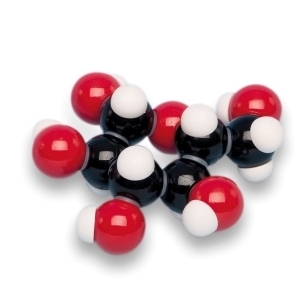 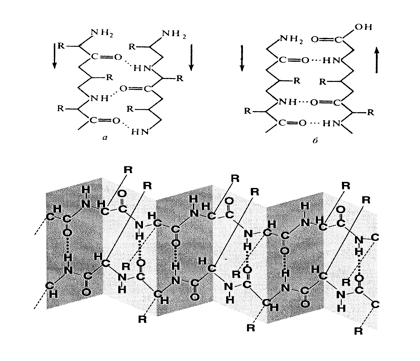 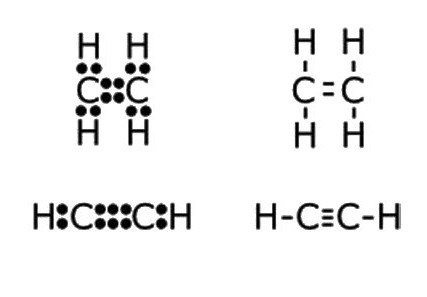 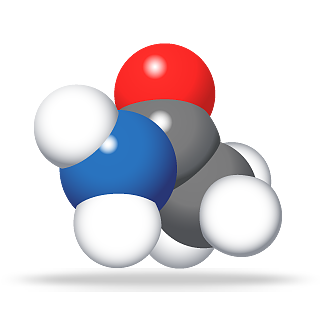 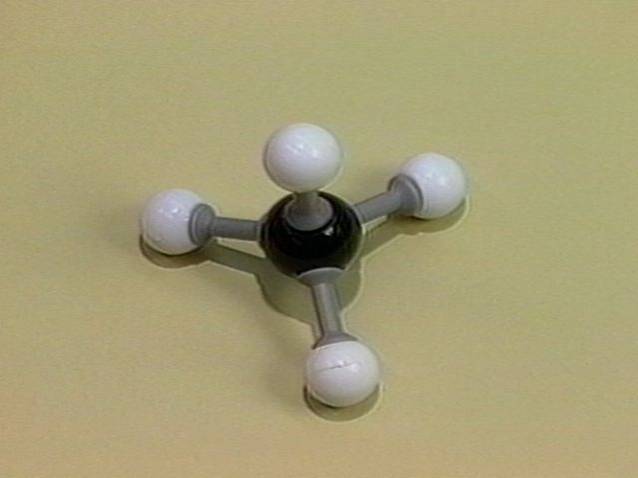 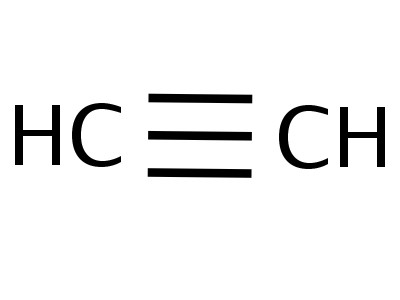 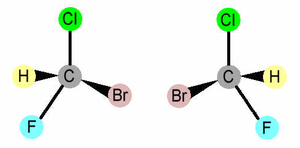 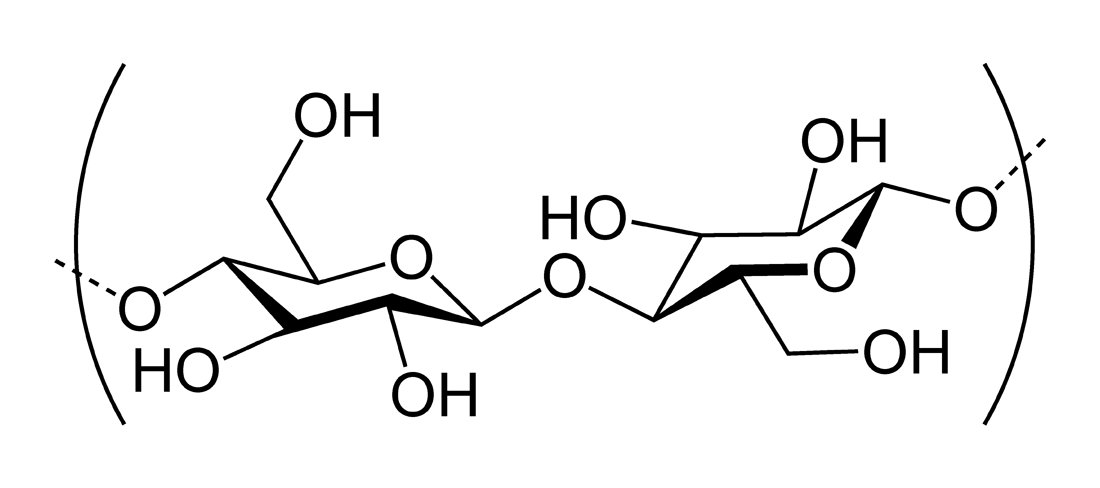 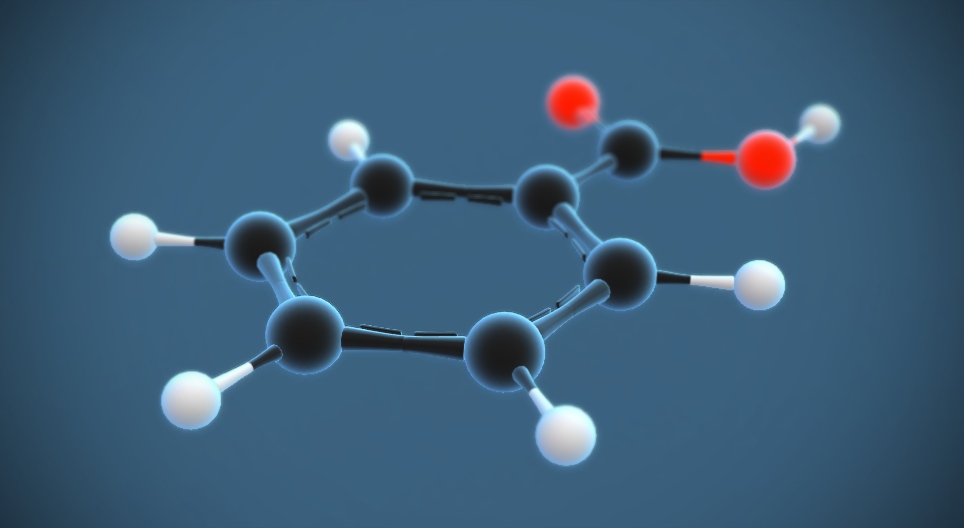 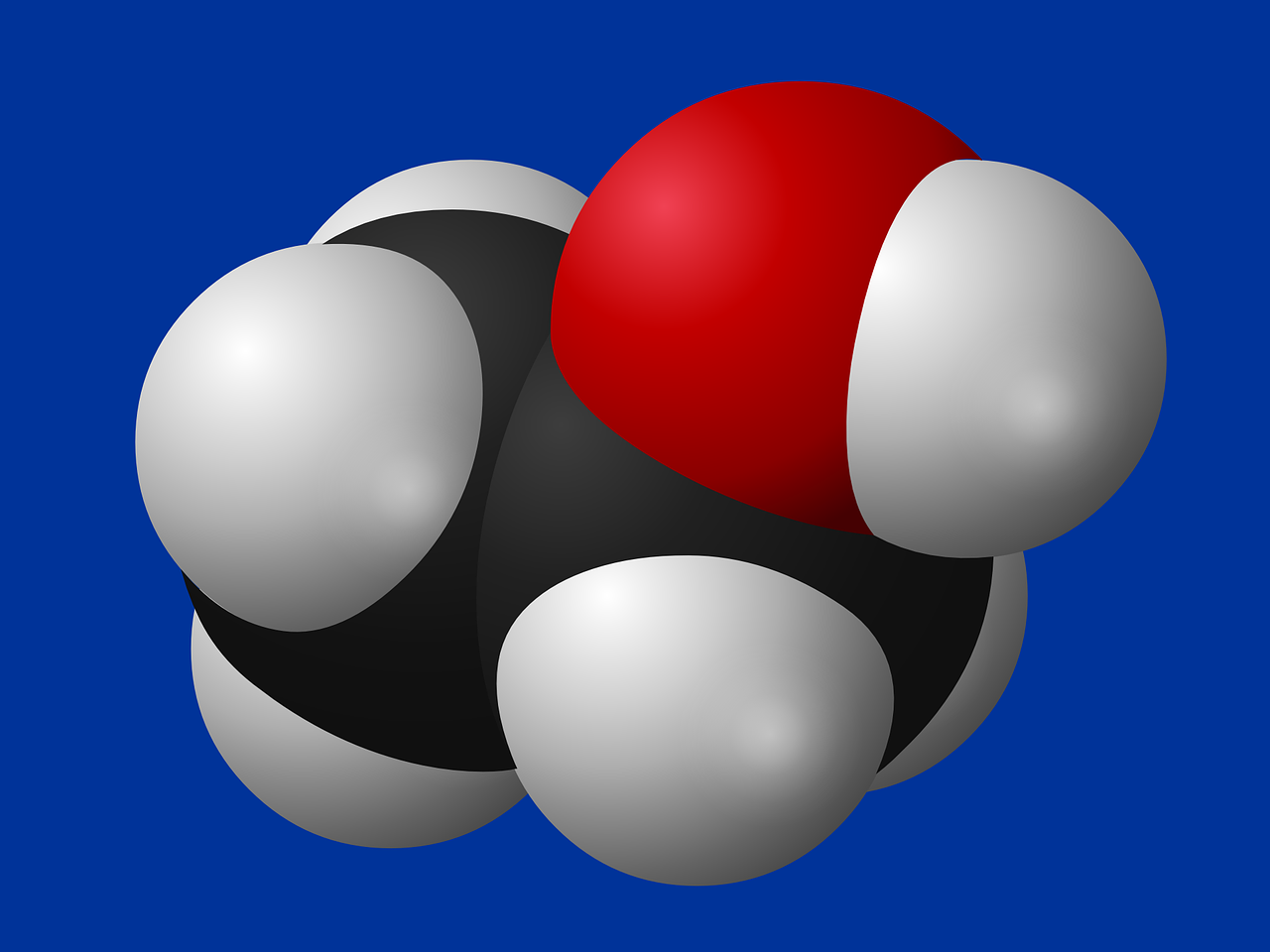 	MEDŽIAGŲ SANDARA                               ( įrašyk sakinio pradžią) junginiai, kurių sudėtis ir molekulinė masė vienoda, bet jie skiriasi atomų jungimosi tvarka .tos pačios klasės organinių junginių eilė, kurios gretimi nariai skiriasi -CH2- grupe.amoniako dariniai, kuriuose vienas, du arba trys vandenilio atomai yra pakeisti arilinėmis arba alkilinėmis grupėmis.organiniai junginiai, turintys  grupę –CH=O.iš amino rūgščių sudarytos makromolekulės. organinis junginys, turintis hidroksilo grupę , susijungusią su alkilo arba alkilinės grupės anglies atomu.alifatiniaiorganiniai junginiai, kurie yra angliavandeniliai ir turi bent vieną dvigubąjį ryšį tarp anglies atomų.grupė organinių junginių, kurie turi mažiausiai po vieną amino grupę bei karboksilo grupę.cheminiai junginiai,  jiems būdinga funkcinė  karbonilgrupė , sujungta su dviem angliavandenilių radikalais. organinis junginys, sudarytas tik iš anglies ir vandenilio atomų.   CHEMINĖS REAKCIJOS( įrašyk sakinio pradžią)reakcija, kai vandenilis ir hidroksilio jonas yra pridedami prie  dvigubos anglies jungties .tai reakcija, kuriai vykstant atomų grupė atskeliama nuo molekulės.reakcija, kurios metu atomą arba grupę molekulėje pakeičia kitas atomas arba grupė.reakcija tarp molekulinio vandenilio  ir kito elemento. reakcija, kurioje medžiaga susijungia su vandeniu.procesas, kurio metu gaunama medžiaga iš karboksirūgšties ir alkoholio.reiškinys, kai medžiaga ar kūnas praranda tam tikrą kiekį vandens.reakcija, vykstanti vienoje fazėje.reakcija, kurios metu kelios vienodos monomerų molekulės jungiasi į vieną .cheminė reakcija, kuriai vykstant iš monomerų susidaro makromolekulės ir išsiskiria mažos molekulinės masės junginiai.                ORGANINIO JUNGINIO FUNKCINĖ GRUPĖ                          ( įrašyk sakinio pradžią)amino grupėdviguba jungtishidroksi grupėkarboksilo grupėkarbonilo grupėformilo grupėtriguba jungtisaromatinis žiedasvienguba jungtisamidinė grupė                             ORGANINIŲ JUNGINIŲ KLASĖ                                           ( nurodykite junginio klasę)COOHCOOMCOORCONH2CHOC=ONH2C=O –C – C – OH   ATPAŽINIMO REAGENTAS IR REAKCIJOS                 POŽYMISAlkoholio - Alkeno - Karboksirūgšties - Alkino - Aldehido - Gliukozės - Baltymo - Alkano - Amino - Krakmolo -  ORGANINIŲ MEDŽIAGŲ GAVIMAS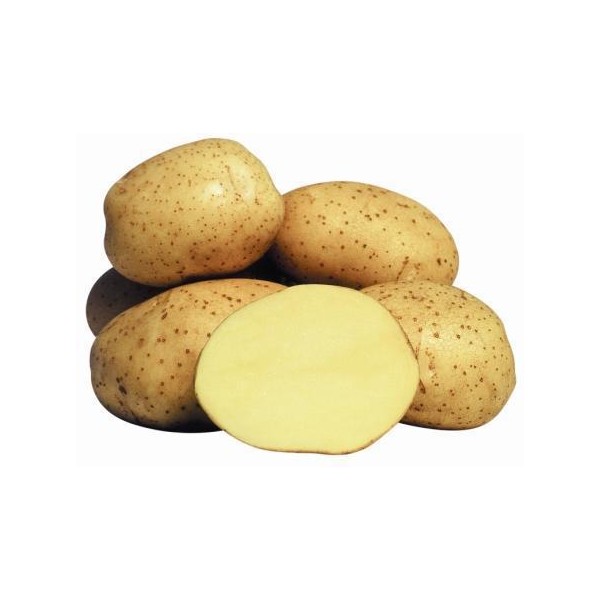 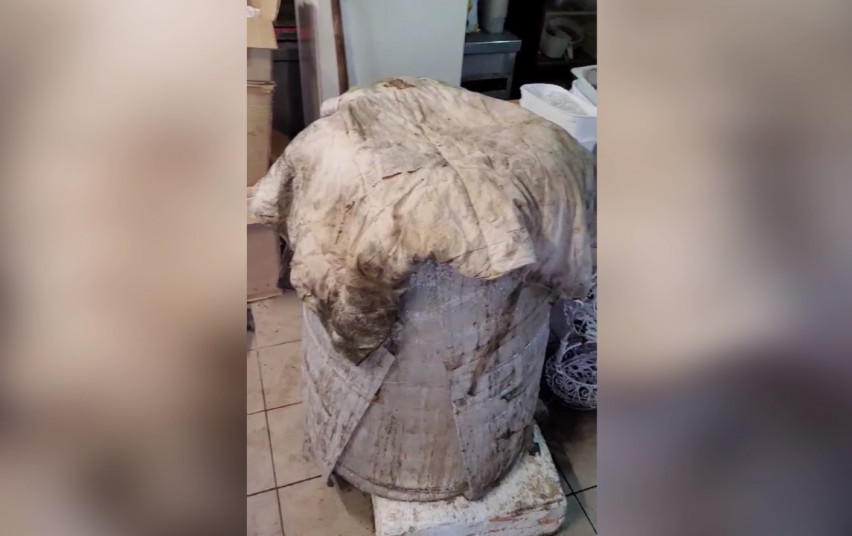 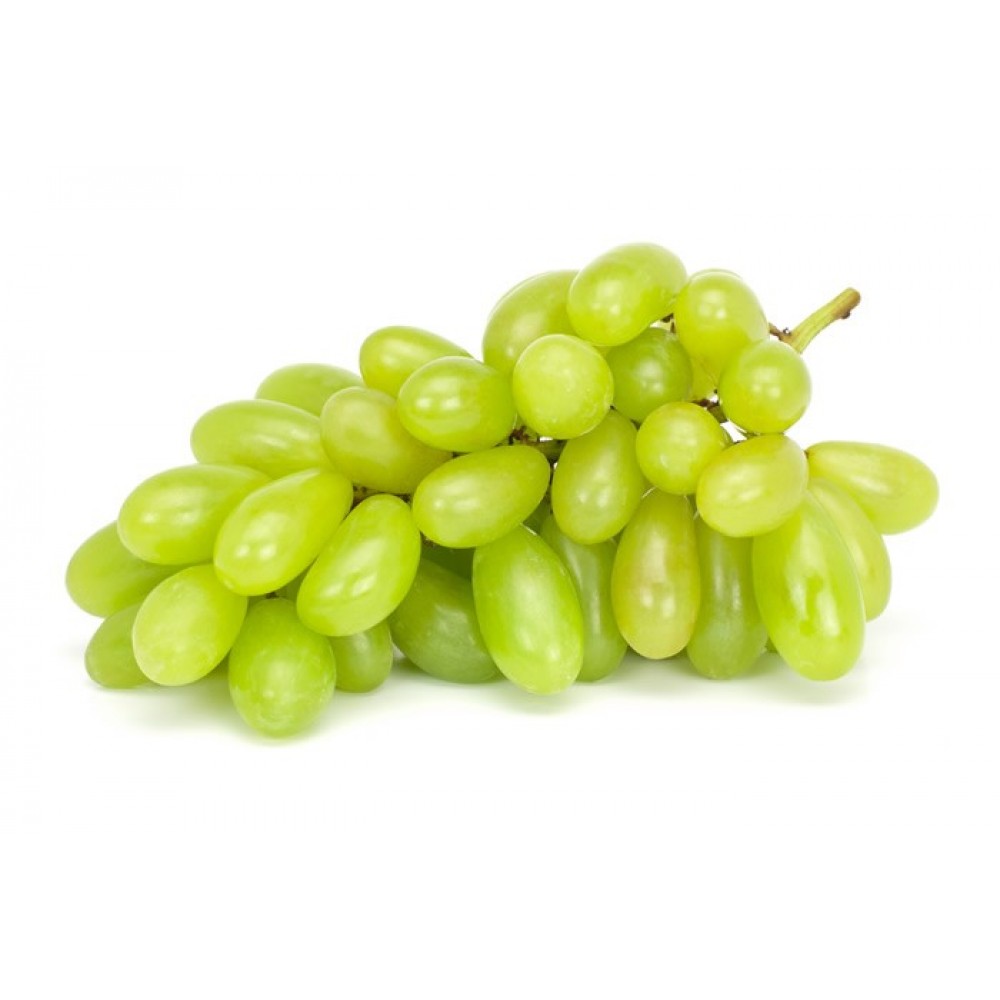 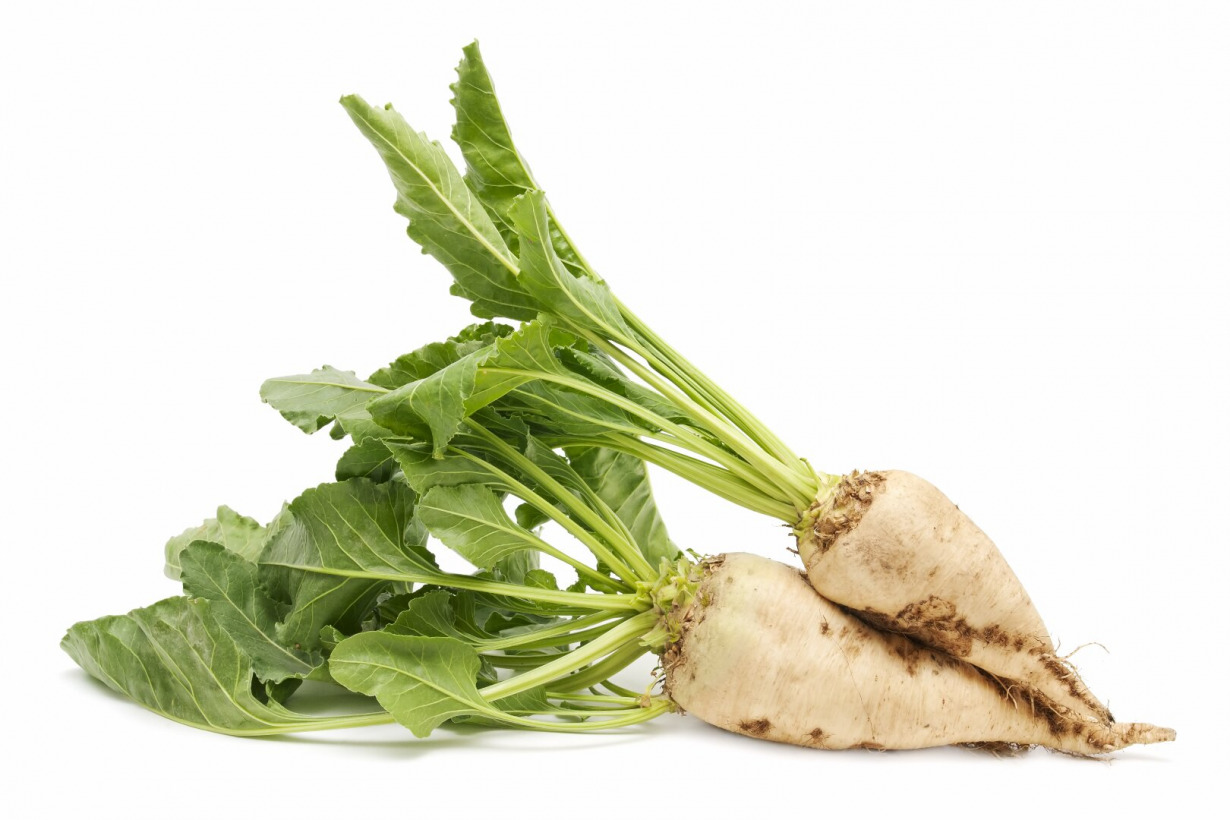 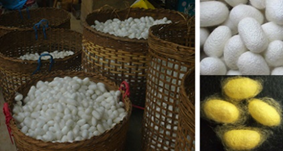 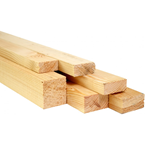 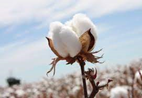 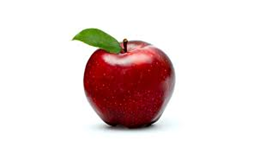 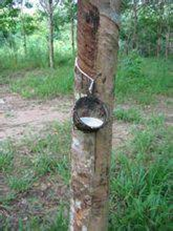 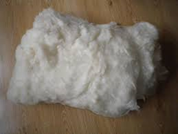                        ORGANINIŲ MEDŽIAGŲ FIZIKINĖS SAVYBĖS                                            ( įrašyk sakinio pabaigą)  Lengvesnės už vandenį, lakios, aliejingos konsistencijos,  nedidelės molekulinės masės  tirpios vandenyje, didelės – netirpios, malonaus kvapo - Kai kurios tirpios ir netirpios vandenyje, kietos arba tirštai skystos - Skaidrios ir bespalvės,  blukina bromo tirpalą - Specifinio kvapo, netirpsta vandenyje, šaldomos lengvai kristalizuojasi - Gyvybiškai svarbūs biopolimerai, randami visur, kur jie veikia koduojant, perduodant ir išreiškiant genus - Lakios ir mažai tirpios vandenyje, sudaro tik labai silpnus vandenilinius ryšius - Pirminiai ir antriniai sudaro silpnus vandenilinius ryšius, todėl jų virimų temperatūra yra didesnė nei panašios molines masės angliandenilių -  Saldžios medžiagos, sugeria ultravioletinius spindulius - Bespalvės, savotiško aštraus kvapo, nuodingos, kristalinės medžiagos, ore pasidaro rožinės spalvos, pasižymi higroskopiškomis savybėmis - Skystos arba kietos medžiagos, didėjant Mr tirpumas mažėja, o virimo temperatūra didėja, vandenilinė jungtis silpnesnė nei alkoholiuose -         ORGANINIŲ MEDŽIAGŲ CHEMINĖS SAVYBĖS                     ( įrašyk sakinio pradžioje junginio klasę ir parašyk reakcijos lygtį )dehidrinimasdehidratacijaesterifikacijaoksidacijaredukcijasąveika su vandenilio halogenidaispolikondensacijahidratacijaterminis skaidymasizomerizacija	   ORGANINIŲ MEDŽIAGŲ PANAUDOJIMAS                            	( įrašyk sakinio pabaigą)Kvepalų, kosmetikos, maisto,medicinos preparatų ir lakų gamybai – Dažų ir vaistų gamybai – Benzino priedų gamybai – Tirpiklių gamybai – Mišiniai vartojami sergant virškinimo sistemos ligomis – Popieriaus, bedūmio parako gamybai – Skalbiniams standinti – Maisto ir konditerijos pramonėje – Parfumerijoje, plastikų gamyboje – Antiseptinė priemonė medicinoje ir stomatologijoje -                                 Laimutė  Šimonienė               2022-2023